Towarzystwo Przyjaciół Dzieci Krosno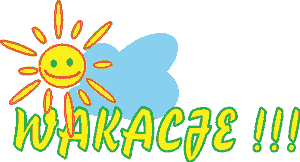 Oferta 2024Pobyty nad Morzem Bałtyckim  dla dzieci i młodzieży Pobyty  w górach dla dzieci i młodzieżyWyjazd zagraniczny Wypoczynek w miejscu zamieszkania dla dzieci młodszych Turnus rehabilitacyjno – wypoczynkowy Wycieczka integracyjna dla rodzin z dziećmi i osób dorosłychSzczegóły w siedzibie organizatora TPD Krosno, ul. Wojska Polskiego 41 tel. 134326295, 600385593 oraz na stronie Internetowej www.tpdkrosno.pl   e-mail: tpdkrosno@op.plMiejscowośćTermin Rodzaj turnusuCena Gdańsk „POMERANKA”05 lipca - 14 lipca 2024  (przejazd PKP)                10 dni Kolonia wypoczynkowa 3.000,00 Jastrzębia Góra „FENIKS”11 lipca - 22 lipca 2024(przejazd PKP)                12 dni Kolonia wypoczynkowa 2.900,00Ustronie Morskie „JANOSIK”25 lipca - 03 sierpnia 2024(przejazd PKP)                10 dni Kolonia wypoczynkowa2.800,00Jarosławiec „RAFA”06 sierpnia -16 sierpnia 2024 (przejazd PKP)                11 dni Obóz turystyczno-wypoczynkowy2.700,00Rabka Zdrój „ANIA”01 lipca -10 lipca 2024 (przejazd autokarem)      10 dni Kolonia wypoczynkowa dla dzieci i młodzieży2.200,00 Poronin „GROMADA”04 lipca -14 lipca 2024 (przejazd autokarem)      11 dni Kolonia wypoczynkowa dla dzieci i młodzieży 2.400,00Austria –Włochy03 sierpnia - 14 sierpnia 2024(przejazd autokarem)     12 dni Obóz turystyczno-wypoczynkowy3.300,00 + 160 Euro Krosno01 lipca - 12 lipca 202415 lipca - 26 lipca 202429 lipca - 09 sierpnia 2024 10 dniPółkolonia dla dzieci    900,00Krynica Morska „LUXUS”29 czerwca- 13 lipca 2024  15 dni (przejazd PKP)Turnus rehabilitacyjno-wypoczynkowy dzieci i osób dorosłych z opiekunem indywidualnym (dopłaty PFRON)zniżki dla małych dzieci 3.800,00Darłowo „FREGATA”30 kwietnia-06 maja 2024  7 dni (przejazd autokarem)Wycieczka integracyjna dla osób dorosłych i rodzin z dziećmi, w tym niepełnosprawnych (zniżki dla małych dzieci i osób z orzeczeniem) 1.700,00